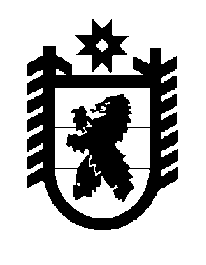 Российская Федерация Республика Карелия    ПРАВИТЕЛЬСТВО РЕСПУБЛИКИ КАРЕЛИЯРАСПОРЯЖЕНИЕот 11 мая 2012 года № 343р-Пг. Петрозаводск В соответствии с постановлением Правительства Республики Карелия от 21 октября 2010 года № 228-П «Об утверждении Порядка принятия решений о создании, реорганизации, изменения типа и ликвидации государственных учреждений Республики Карелия, а также утверждения уставов государственных учреждений Республики Карелия и внесения в них изменений», в целях совершенствования организации оказания медицинской помощи гражданам:1. Реорганизовать в форме слияния государственное бюджетное учреждение здравоохранения Республики Карелия «Лоухская центральная районная больница» и государственное бюджетное учреждение здравоохранения Республики Карелия «Чупинская районная больница» с образованием государственного бюджетного учреждения здравоохранения Республики Карелия «Лоухская центральная районная больница» (далее – Учреждение).2. Определить для Учреждения:основную цель его деятельности – оказание медицинской помощи;место его нахождения – поселок городского типа Чупа Лоухского района.3. Министерству здравоохранения и социального развития Республики Карелия, осуществляющему функции и полномочия учредителя указанных в пункте 1 настоящего распоряжения учреждений, в срок до 15 июля 2012 года провести мероприятия, связанные с реорганизацией, в порядке, установленном законодательством, в том числе:в течение трех рабочих дней после принятия настоящего распоряжения в письменной форме сообщить в орган, осуществляющий государственную регистрацию юридических лиц, о начале процедуры реорганизации;обеспечить передачу Учреждению имущества, закрепленного за государственными бюджетными учреждениями здравоохранения Республики Карелия «Лоухская центральная районная больница» и «Чупинская районная больница»;обеспечить подготовку государственными бюджетными учреждениями здравоохранения Республики Карелия «Лоухская центральная районная больница» и «Чупинская районная больница» передаточных актов по состоянию на 1 июля 2012 года и утвердить их;утвердить по согласованию с Государственным комитетом Республики Карелия по управлению государственным имуществом и размещению заказов для государственных нужд устав Учреждения.4. Внести в подпункт 1 пункта 1 раздела I Перечня государственных учреждений Республики Карелия, подведомственных органам исполнительной власти Республики Карелия, утвержденного распоряжением Правительства Республики Карелия от 11 октября              2006 года № 309р-П (Собрание законодательства Республики Карелия, 2006, № 10, ст.1153; 2007, № 8, ст.1047, 1068; 2008, № 1, ст.65; № 3, ст.326; № 5, ст.639, 644, 646; № 6, ст.805; № 9, ст.1113; № 10, ст.1227; № 11, ст.1407, 1408; 2009, № 1, ст.78; № 2, ст.183; № 4, ст.415; № 5, ст.569; № 6, ст.720; № 9, ст.1047, 1058, 1059; № 10, ст.1189; № 12, ст.1533; 2010, № 4, ст.415, 420; № 5, ст.564, 566; № 6, ст.733, 740; № 7, ст.874; № 10, ст.1333; № 11, ст.1545, 1546; 2011, № 4, ст.540; № 5, ст.708; № 7, ст.1117, 1131;        № 8, ст.1286; № 9, ст.1501, 1519; № 10, ст.1565; Карелия, 2011, 16 декабря; 2012, 16 февраля, 23 февраля, 28 февраля, 10 апреля, 17 апреля) с изменениями, внесенными распоряжениями Правительства Республики Карелия от 2 марта 2012 года № 147р-П, от 4 апреля 2012 года № 217р-П, изменение, исключив позицию «государственное бюджетное учреждение здравоохранения Республики Карелия «Чупинская районная больница».      Исполняющий обязанностиГлавы Республики Карелия                                                           Ю.А. Канчер